ФЕДЕРАЛЬНОЕ КАЗЁННОЕ ПРОФЕССИОНАЛЬНОЕОБРАЗОВАТЕЛЬНОЕ УЧРЕЖДЕНИЕ«Калачевский техникум-интренат»Министерства труда и социальной защиты Российской ФедерацииПАСПОРТ КАБИНЕТА № 282«Лаборатория Технологии и разработки баз данных»1.   Общие сведенияНаименование кабинета:Лаборатория «Технология и разработка баз данных»Характеристика лаборатории:площадь – 56,7 м2длина - 10,9 м; ширина - 5,2 м;число посадочных мест- 35;вспомогательное помещение - нет;освещение - совмещенное:естественное - боковое - 4 оконных проёма;искусственное – общее;вентиляция – естественная;водоснабжение – нет;виды сигнализации - пожарная;средства оказания доврачебной медицинской помощи - 1 этаж (кабинет медицинской службы);стенд по охране труда и технике безопасности - 1 этаж.Характеристика рабочих мест:Технические средства обучения: Программное обеспечение:ABBYY FineReader 14 Adobe Photoshop CS5 Portable7-zip 4.65Autodesk Inventor Professional 2014Axure PR Pro 7.0Cisco Packet Tracer 6.0 GIMP 2.6.7Google ChromeKaspersky Endpoint Security 10 для WindowsLazarus 1.0PDF Foxit ReaderMATLAB R2010bMicrosoft Office Профессиональный плюс 2007Microsoft Office Visio Профессиональный плюс 2007Microsoft Office SharePoint Профессиональный плюс 2007Microsoft Visual Studio 2008Microsoft SQL Server 2005Notepad++PascalABC.NETPDFCreatorQuartus II 9.0sp2 Web EditionSumatraPDFNetOp Vision School 6.2WinDjView 1.0.3Windows Movie Maker1С:Предприятие 8.3.АБС «Управление кредитной организацией» на платформе «1С:Предприятие 8» Система управления обучением Moodle 2.8.5 Консультант+План размещения оборудования, рабочих мест и ТСО:План размещения оборудования, рабочих мест и ТСО: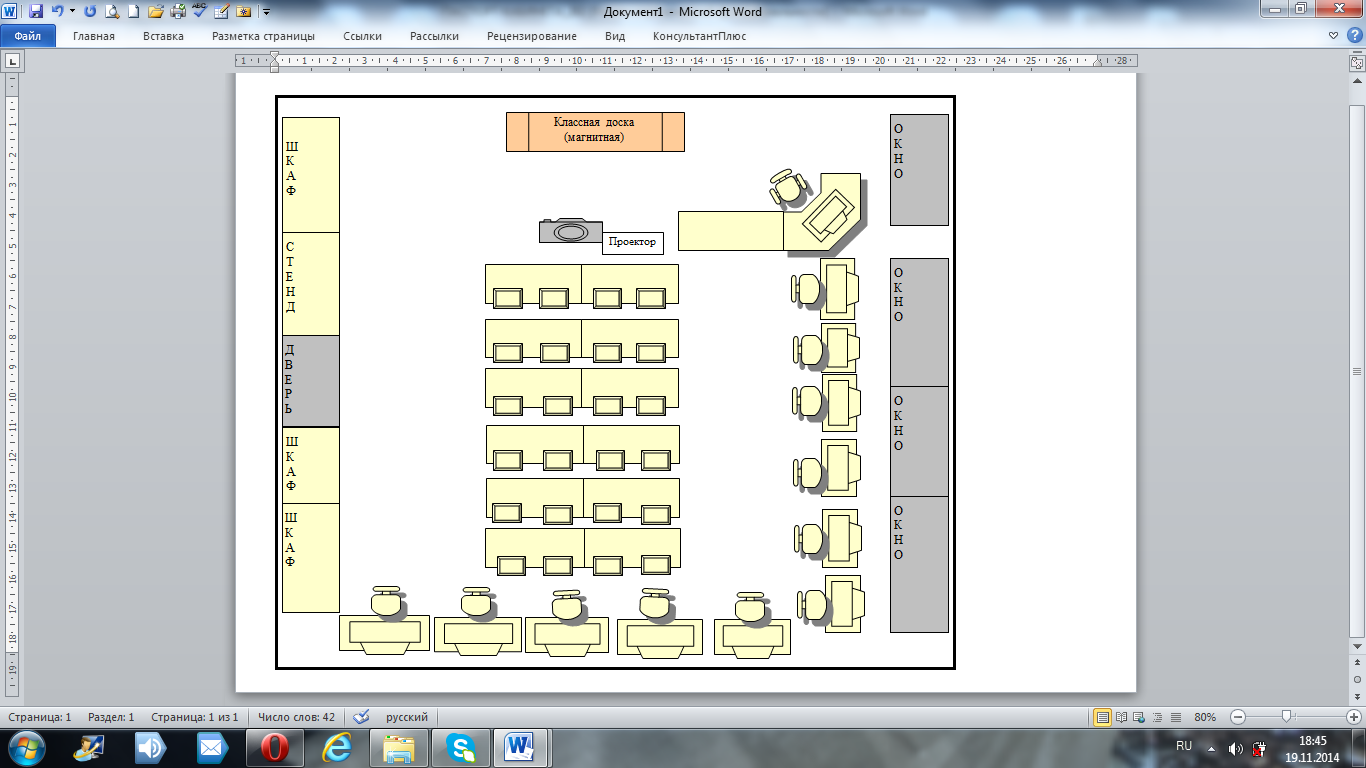 2. Дисциплины (МДК, модули), по которым проводятся занятия в данной лаборатории:Преподаватель Козлова Ольга ВладимировнаСпециальность: 09.02.03 «Программирование в компьютерных системах»;Информационные технологииПрограммирование в «1С:Предприятие»МДК 02.02. Технология разработки и защиты баз данныхМДК 04.01. Пакеты прикладных программ3.   Программно-методическое обеспечение:ФГОС СПО Федеральный государственный образовательный стандарт среднего (полного) общего образования, приказ от 17 мая 2012 года № 413.Выписка из учебного плана: прилагается.Рабочий учебный план для 1-4 курса специальность 09.02.03 «Программирование в компьютерных системах».3.3 Примерная программа дисциплины (модуля): метод, лаборатории техникума.Информационные технологии. Разработчик ФГУ «ФИРО»,2010 г.ПМ Разработка и администрирование баз данных. Разработчик ФГУ «ФИРО», 2010 г.3.4 Действующая рабочая программа дисциплины (модуля): утверждены в 2014 году Специальность 09.02.03 «Программирование в компьютерных системах»Информационные технологии.Программирование в «1С:Предприятие».ПМ Разработка и администрирование баз данных.4. Наглядные материалы:Раздаточный материал по дисциплинам и профессиональному модулю.Информационный стенд о достижениях учебной группы.5. Учебно-методическая и справочная литература:Новожилов Е.О. Компьютерные сети: учебное пособие для студентов учреждений среднего профессионального образования – 3-е изд. стер. / Новожилов Е.О., Новожилов О.П. М.: ИЦ «Академия», 2015. 224 с.Максимов Н.В. Компьютерные сети: Учебное пособие для студентов учреждений среднего профессионального образования - 6-е изд., перераб. и доп. / Максимов Н.В., Попов И.И. М.: Форум, НИЦ ИНФРА-М, 2015. 464 с.Фуфаев, Э.В. Базы данных: учебное пособие для студ. проф. образования / Э.В.Фуфаев, Д.Э.Фуфаев. М.: «Академия», 2015.320с.Фуфаев, Э.В. Разработка и эксплуатация удаленных баз данных: учеб.пособие для студ.проф. образования / Э.В.Фуфаев, Д.Э.Фуфаев. М.: «Академия»,2015. 256с.Грабер, М. Введние в SQL/ М.Грабер. СПБ.: «БХВ-Петербург», 2015. 305с.Радченко, М.Г. 1С:Предприятие 8.2. Руководство разработчика / М.Г. Радченко, Хрусталева Е.Ю. М.: 1С-Паблишинг, 2015. 472 с.Радченко, М.Г. 1С:Предприятие 8.2. Коротко о главном / М.Г.Радченко. М.: 1С-Паблишинг, 2016. 401 с.Радченко, М.Г. 1С:Предприятие 8.2. Практическое пособие разработчика. Примеры и типовые приемы / М.Г. Радченко, Хрусталева Е.Ю. М.: 1С-Паблишинг, 2017. 876 с.Рыбалка, В.В. Hello, 1C. Пример быстрой разработки приложений на платформе «1С:Предприятие 8.2» / В.В. Рыбалка. М.: 1С-Паблишинг, 2015. 181 с.Хрусталева, Е.Ю. Разработка сложных отчетов в «1С Предприятии 8.2». Система компоновки данных» / Е.Ю.Хрусталева. М.: 1С-Паблишинг, 2015. 512 с. Румянцева, Е.Л., Слюсарь В.В. Информационные технологии: учеб. пособие/ Е.Л. Румянцева, В.В. Слюсарь; под ред. проф. Л.Г. Гагариной. М.: ИД «ФОРУМ»: ИНФРА-М, 2015. 256с.Голицына, О.Л. Информационные технологии: учебник для СПО / О.Л.Голицына, Н.В.Максимов, Т.Л. Партыка, И.И.Попов. М.:ФОРУМ:ИНФРА-М, 2015. 608с.Гохберг, Г.С. Информационные технологии: Учебник для студ. учрежд. сред. проф. образования / Г.С. Гохберг, А.В. Зафиевский, А.А. Короткин. - М.: ИЦ Академия, 2015. 208c.6. Внеклассная работа:Проведение классных часов с учебной группой, в качестве куратора группы. Проведение консультаций и дополнительных занятий (по мере необходимости) выпуск стенгазет, бюллетеней, информационных листков, выступление на мероприятиях.План работы лаборатории на текущий учебный год.Учебная лаборатория Технология и разработка баз данных предназначен для учебных занятий и внеклассной работы по Технологии и разработки баз данных.Компетентностный подход в подготовке выпускников учебных заведений СПО предполагает приоритет личностно-ориентированного подхода к процессу обучения, в том числе и по технологии и разработки баз данных, развитие у студентов широкого комплекса профессиональных и предметных умений, овладение способами деятельности, формирующими коммуникативную компетенцию.Цель работы лаборатории: создание технического и методического окружения, информационно-образовательной среды и необходимых условий для организации учебно-воспитательного процесса по технологии и разработке баз данных;реализация требований к уровню подготовки выпускников.Задачи:Создать комфортные условия для эффективной работы студентов по дисциплинам (модулям) в учебное время, а также для самостоятельной внеаудиторной работы.Систематизировать измерители учебных достижений студентов.Расширение использования ресурсов сети Интернет как социокультурной среды.Развитие навыков использования справочной и дополнительной литературы для освоения программы и расширения личностного кругозора.Постоянно поддерживать чистоту и порядок в лаборатории.Занятость лаборатории в учебное времяЗаведующая лабораторией						Козлова О.В.- учебные столы (парты) -12 шт.- стулья -        39 шт.- стол для преподавателя -1 шт.- классная доска, магнитная, маркерная доска -1 шт.- роль-шторы -4 шт.АРМ преподавателя АРМ преподавателя Системный блокIntel Dual-Core E5400/Intel DG41RQ/HDD 160Гб/RAM 4Гб/Ethernet 1 ГбитМониторSamsung SyncMaster 19"Звуковое оборудованиезвуковая плата Realtek HDA, акустическая система SVEN 2.0Проектор и экранEIKI LC-XIP-2600, настенный экран Cinerollo 200x200Доступ к сетиЛокальная сеть, доступ к ресурсам доменной и глобальной сетиОперационная системаMicrosoft Windows 10 EducationМФУHP LaserJet M425АРМ студента: 11 рабочих мест.АРМ студента: 11 рабочих мест.Системный блокIntel Dual-Core E5400/Intel DG41RQ/HDD 160Гб/RAM 4Гб/Ethernet 1 ГбитМониторSamsung SyncMaster 19"Звуковое оборудованиезвуковая плата Realtek HDAДоступ к сетиЛокальная сеть, доступ к ресурсам доменной и глобальной сетиОперационная системаMicrosoft Windows 10 EducationПонедельник8.30-13.15учебные занятияВторник8.30-13.15учебные занятияСреда8.30-13.1513.30-15.30учебные занятиядополнительные занятияЧетверг8.30-13.1513.30-15.30учебные занятиядополнительные занятияПятница8.30-13.15учебные занятияСуббота8.30-13.15учебные занятия